FORMATION DE BASEJour 1Qu’est-ce qu’une bibliothèque, une médiathèque ?  La bibliothèque dans la vie du territoireLes bibliothécairesLes publicsLes différents usagesPlan des fiches supportHistoire des bibliothèques publiques 					p. 2-3Bibliothèques et médiathèques						p. 4-5Manifeste de l’UNESCO sur la bibliothèque publique 1994		p. 6-8Les missions des bibliothèques publiques					p. 9-10Rôle de la bibliothèque sur le territoire					p. 11Qu’est-ce qu’une bibliothèque 3eme lieu ?					p. 12-13Les conditions de fonctionnement						p. 14-15Les conditions d’accueil							p . 16-17Types de personnels, missions, statuts					p. 18-21Concours et formations							p. 22-23Charte du bibliothécaire volontaire						p. 24Bénévoles : « engagez-vous », mais pas à la légère…			p. 25-26Vos droits : faites-les respecter						p. 27-28Bibliographie	+ sitothèque							p. 29-351-Histoire des bibliothèques publiquesOrigine des bibliothèquesOrigine de l’écriture : Elle est apparue sous des formes différentes dans au moins quatre « foyers de civilisations » En Mésopotamie : tablettes des cités d'Uruk, 3400 av. J.-C.En Égypte : inscriptions hiéroglyphiques datant de 3250 av. J.-C.En Chine vers 1400/1200 av. J.-C. En Amérique centrale vers 1200 av. J.-C. Ces foyers d'écriture ont donné naissance aux systèmes graphiques actuellement connus.Par voie de conséquence sont apparus les supports (tablettes d’argile, papyrus, parchemin, papier…) 3000 ans avant JC :Les archéologues ont retrouvé 20 000 tablettes en Mésopotamie. En Egypte on a retrouvé des papyrus, Plus tard vint le parchemin. En fait les bibliothèques ont commencé à exister dès l’apparition de l’écriture.Elles  restent de taille modeste et accueillent un public limité.Une des premières missions des bibliothèques a été la conservation des savoirs. Invention de l’imprimerieA la fin du 15ème siècle, Gutenberg invente l’imprimerie. Cette technique permet la reproduction et la diffusion rapide des ouvrages. Le premier livre imprimé est la bible. Les premiers livres imprimés (de 1450 à 1500) s’appellent des incunables. Le dépôt légal a été inventé par François 1er pour la bibliothèque royale en 1537. La bibliothèque royale contient sous François 1er 3651 ouvrages, mais elle se développe sous Colbert et devient la première d’Europe (6000 manuscrits,  20 000 imprimés). Elle est à l’origine de la Bibliothèque nationale  où chaque éditeur doit aujourd’hui déposer un exemplaire dans le cadre du dépôt légal. Les bibliothèques publiques1803 : un décret confie la gestion des dépôts venus des confiscations révolutionnaires aux municipalités. C’est la naissance des bibliothèques municipalesLes bibliothèques publiques telles que nous les connaissons (accessibles à tous) sont récentes.Pourtant, dès le 19ème siècle naissent les bibliothèques municipales où tout le monde peut entrer et des bibliothèques populaires issues de démarches privées. Pourquoi un développement si tardif ?Jusqu’à la fin du 18ème siècle, une minorité savait lire et écrire Loi Guizot du 28 juin 1833 : elle organise l'enseignement primaire, mais il n’est ni obligatoire ni gratuit et ne concerne au départ que les garçons (étendue aux filles en 1836).En 1848 la moitié des garçons savent lire et écrire.Les lois Jules Ferry de 1881-1882 rendent l’instruction gratuite, obligatoire et laïqueLe concept de bibliothèque publique, d'origine anglo-saxonne, est importé en France au début du 20e siècle par Eugène Morel.Mais jusqu’en 1945,  la bibliothèque était souvent considérée comme quelque chose de sacrée : Prédominance des  bibliothèques d’étude et des bibliothèques pour adultes lettrésBibliothécaires prescripteurs plus soucieux de conservation que d’accueil de  publics.Les évolutions du 20eme siècle (brève synthèse) Depuis les années 70 les bibliothèques publiques se sont multipliées et sont accessibles à tous directement. La consultation est gratuite.Années 70 :Généralisation des secteurs jeunesse : « L’Heure joyeuse » (Paris 5e) en 1924 et la bibliothèque associative de « La joie par les livres » à Clamart  depuis 1963 avaient ouvert la voie. Ces deux pionnières ont servi de modèle dans cette période pour la  multiplication des bibliothèques jeunesse. Importance de l’animation et de la recherche de nouveaux publicsAnnées 80 à 2000 : informatisation du fonctionnement des bibliothèquesTransformation des bibliothèques en médiathèques (apparition de nouveaux supports physiques dans les collectionsAnnées 2000 à 2020 :Généralisation des collections de documents numériquesTransformation des médiathèques en 3eme lieu.2-Bibliothèques et médiathèquesEtymologieBibliothèque : constuit avec deux termes de grec ancien : Biblion = livre, Thèque = coffret Médiathèque : néologisme à partir du mot bibliothèqueMédia = du latin média (pluriel de medium) : moyens permettant une diffusion large et collective d'informationsThèque = repris du terme bibliothèqueDéfinitions (Larousse)BibliothèqueLocal ou édifice destiné à recevoir une collection de livres ou documents qui peuvent être empruntés ou consultés sur place.MédiathèqueOrganisme chargé de la conservation et de la mise à la disposition du public d'une collection de documents qui figurent sur des supports variés (bande magnétique, disque, film, papier, etc.)Différents types de bibliothèques/médiathèquesEtablissements ouverts à tous les publics :Bibliothèques départementales (couramment appelées BDP) Bibliothèques et médiathèques municipales en régie directe (BM)Bibliothèques et médiathèques intercommunales Ces bibliothèques sont des établissements publics au sens institutionnel du terme.Elles dépendent de collectivités territoriales, locales ou d’Etablissements Publics de Coopération Intercommunale (les EPCI communément appelés communautés de communes)Elles peuvent être ouvertes au public sur un seul site, ou bien être organisées en réseaux de différents lieux d’accueil au public.Bibliothèques municipales à gestion associativeOn est dans le cas d’une délégation de service par la communeElles ont les mêmes missions que les bibliothèques directement gérée par des collectivités locales, mais leurs moyens sont différents et leur pérennité n’est pas assurée.Bibliothèques associatives  ayant vocation à recevoir tous les types d’usagersDes bibliothèques associatives peuvent pallier en toute autonomie les manques du service public. Mais en général, les moyens dont disposent ces associations limitent fortement leur action. Et la recherche de mécènes et de subventions pour développer les services est extrêmement chronophage et décourageante…Bibliothèque nationale de France (couramment appelée BN)Bibliothèque publique d’information (BPI)Ce sont des établissements publics nationaux.L’ensemble de ces établissements ouverts à toute la population peut également accueillir des publics spécifiques très variés.Etablissements desservant des publics spécifiquesCes bibliothèques sont conçues et gérée afin de répondre au mieux aux besoins et attentes de publics déterminés. Les ressources ne couvrent pas forcément l’ensemble des connaissances, des sujets ou des « niveaux de lecture »Des usagers qui ne répondent pas aux critères des publics ciblés ne seront  à priori accueillis que sur demande particulière. Bibliothèques universitaires (BU)Bibliothèques universitairesBibliothèques d’hôpitauxBibliothèques de prisonsBibliothèques d’entreprisesBibliothèques d’étudesBCD et CDI (en milieux scolaires)Etc. (les spécialisations peuvent être très diverses)Ces définitions  et ces catégories ne reflètent pas les missions des bibliothèques de la fin du 20eme siècle pour lesquelles l’accueil des publics, la valorisation des ressources (animation et communication) et la médiation vers les diverses sources d’information sont plus importants que la conservation et le prêt.Elles reflètent encore moins les évolutions des bibliothèques du début du 21eme siècle :Evolution vers un fonctionnement « 3eme lieu » depuis une dizaine d’années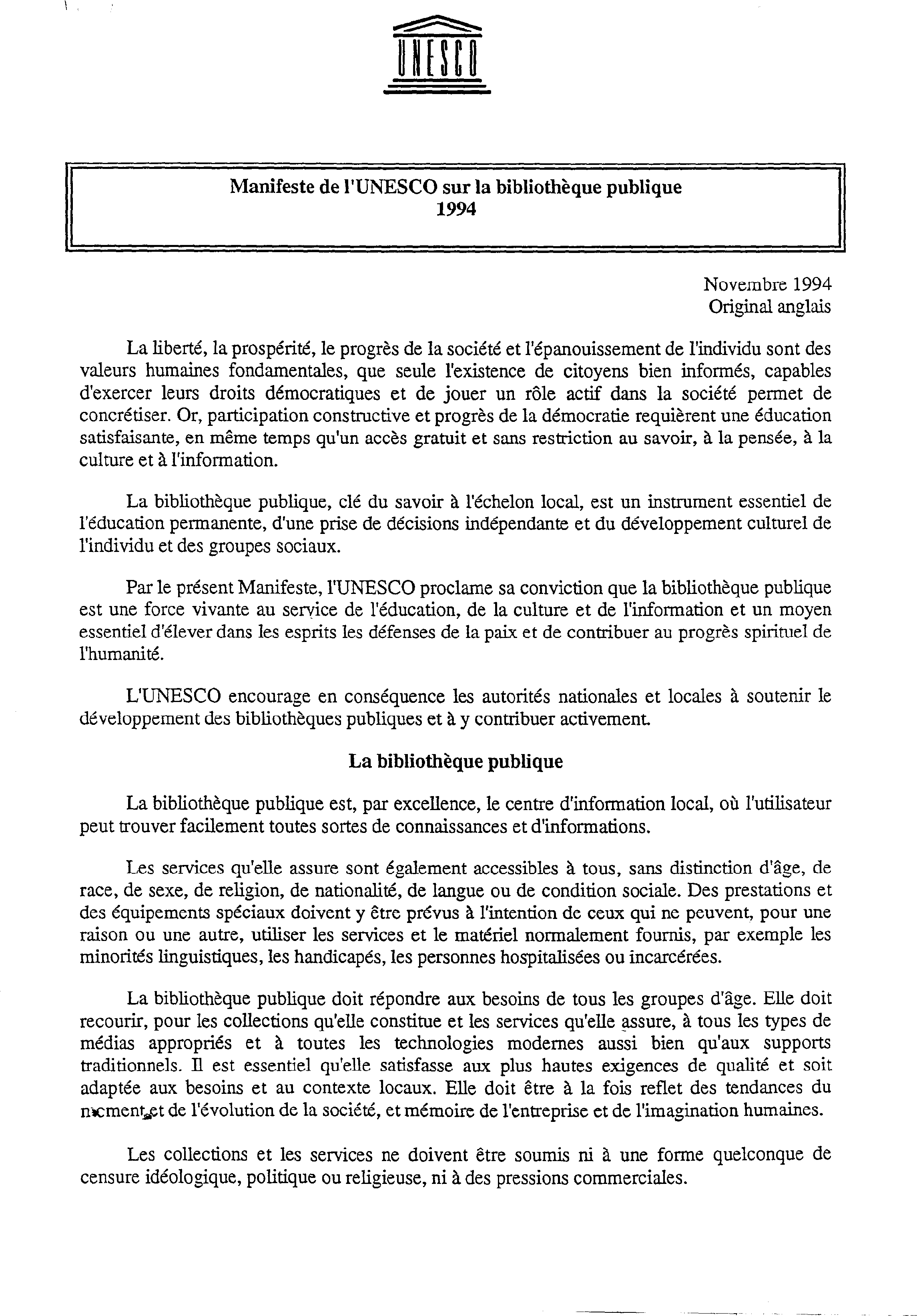 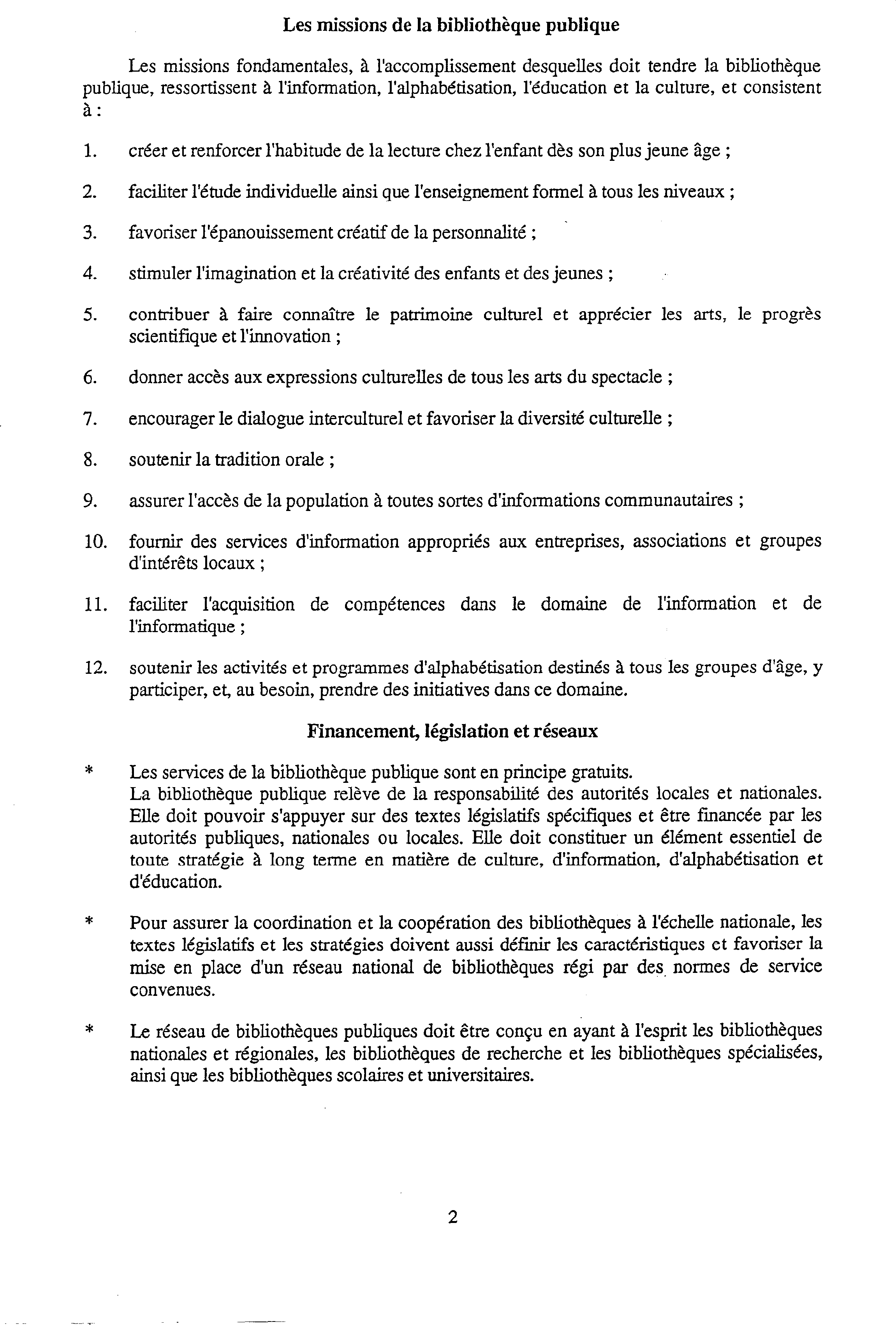 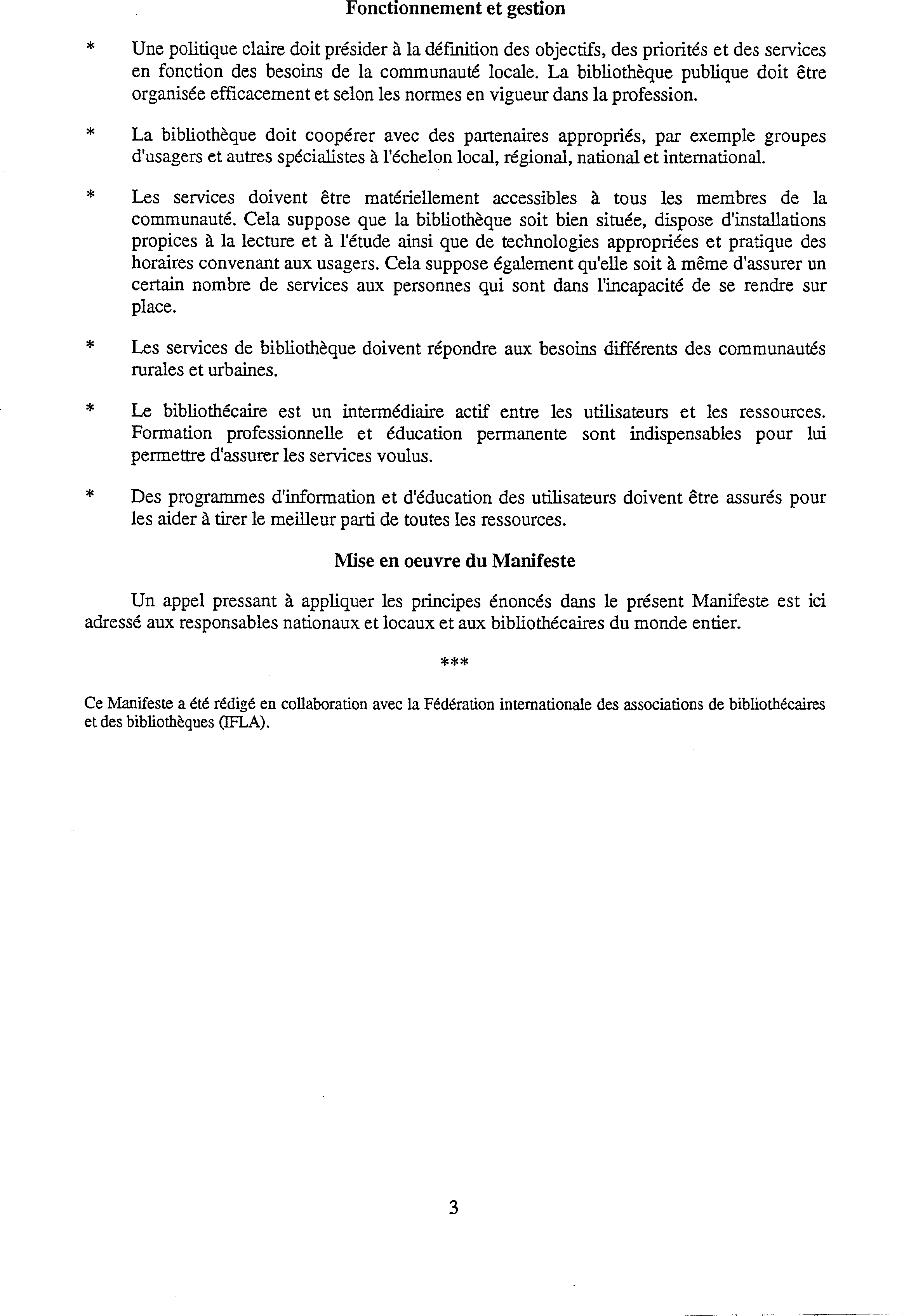 4-Les missions des bibliothèques publiques Les bibliothèques ont toujours été par nature des lieux de mixité sociale et des espaces de rencontre, d’échange, pour peu que le cadre et l’accueil des bibliothécaires les favorisent.Définitions d’une mission (Larousse)But élevé, devoir inhérent à une fonction, une profession, à une activité et au rôle social qu'on lui attribue Quelles sont les missions des bibliothèques Aucun texte de loi ne définit explicitement les missions des bibliothèquesDifférents documents définissent le rôle et missions des bibliothèques : manifeste de l’Unesco charte des bibliothèques du Conseil supérieur des bibliothèques (1991) La diversité des missionsElles s’inscrivent dans les domaines suivants :Conservation des savoirs par la conservation des documentsDu point de vue historique, c’était une des premières missions des bibliothèques. En France actuellement assurée par la BNF qui conserve toute la production éditoriale française Les bibliothèques publiques n’ont pas pour mission de conserver des fonds (sauf conservation spécialisée sur des sujets d’intérêt local) Accès à l’information, aux savoirs et aux connaissances pour tousTous types de cultures, intellectuelles et populaires, tous types de savoirs : techniques, scientifiques, économiques, savoir-faire etc.Source de renseignements pratiques  (démarches administratives, tourisme etc.)Soutien au développement personnel et de socialisation. Les médiathèques sont des lieux De détente et de bien-être,De partage et de rencontres, Intergénérationnel et ouverts à toutes les classes socialesDe consultation et de prêt de ressources de loisirs (livres, cinéma, musique, jeux, matériels etc.)Action culturelle : Médiation, promotion, communication et diffusion des événements culturelsOrganisation d’actions en partenariat avec les acteurs culturelsSoutien à l’éducation Pour la jeunesse (accueil de classes, accueils périscolaires, accueil de groupes divers)Soutien à la formation initiale et continueLutte contre l’illettrismeSoutien à l’alphabétisationLes objectifs pour remplir ces missionsDans le cadre des missions générales, un ou deux objectifs plus précis doivent être fixés pour chacune des missions :en accord avec la collectivité de tutelle (pour les bibliothèques publiques) ou par l’association qui gère le service.Il est indispensable de définir :  Le ou les publics ciblésLes résultats escomptés, à court, moyen et long terme Pour vérifier dans quelle mesure les missions sont assurées, à chaque objectif doivent correspondre des critères d’évaluation précis. Ces critères et les indicateurs correspondants doivent être choisis et rédigés au moment où l’objectif est fixé.Lorsqu’on fixe un objectif, on doit également définir clairement (et faire valider par la collectivité ou l’association) les moyens nécessaires pour réussir à atteindre l’objectif :Estimer le temps mobilisé (et le nombre de personnes)Chiffrer le budget indispensable (pour les actions, pour le matériel, pour les documents) Indiquer les ressources extérieures et les partenaires (MDJ, associations, services publics, personnes ayant des compétences particulières…)Lister les moyens techniques (matériel, ressources informatiques, espaces etc.)En bref, même si l’on ne demande pas de subventions, il faut étudier en amont tous les aspects qui seraient à préciser dans un dossier de demande de subvention.Faute de prendre le temps de faire ces études, les projets de la bibliothèque risquent de devenir très lourds et en fin de compte d’être abandonnés.5-Rôle de la bibliothèque sur le territoireBibliothèques des villes et bibliothèques des champsLes missions sont les mêmes mais le rôle de la bibliothèque rurale est encore plus important au sein de la communauté : La bibliothèque est parfois le seul lieu de rencontre possible entre les habitants Elle est souvent le seul édifice à vocation culturelle ou d’information sur la commune où elle est implantéeElle est donc plus attrayante pour le public puisqu’elle n’a pas de « concurrence » culturelleLes missions des bibliothèques définissent et encadrent son rôle sur le territoireRôle citoyen et rôle social : formation, alphabétisation, aide aux devoirs, aide à la recherche d’emploi… en partenariat avec les associations et structures socialesRôle culturel : débats, ateliers divers, accueil de clubs… Accueil de formes de culture populaireRôle d’information et de communication : sur les actualités culturelles locales ou plus larges, sur les associations, relais d’organisme publics ou privés ou de l’office du tourisme, etc.Pour assurer la reconnaissance du rôle de la bibliothèque sur le territoire, il faut veiller à :La qualité des services proposés : ne pas proposer de service « au rabais »La cohérence du système (adaptation des services et des horaires aux besoins et attentes de la population présente sur le territoire)La prise en compte des demandes des usagers Une bonne communication interne, une équipe convaincue et motivée pour mettre en œuvre les servicesUne bonne communication externe (presse, site, etc..)6-Qu’est-ce qu’une bibliothèque 3eme lieu ?Un modèle venu des Etats-Unis 1er lieu = sphère privée (foyer)2eme lieu =   domaine du travail3eme lieu = espaces dédiés à la vie sociale, où l’on peut se rencontrer, se réunir et échanger de façon informelle.Modèle déjà très répandu en Europe du Nord (Idéa Stores au Royaume-Uni, bibliothèques des Pays-Bas…)L’usager est souvent créateur et producteur de contenus (ateliers d’écriture, accueil de fablab, etc.). Les usagers - et non plus les documents -  sont au cœur de la conception de la bibliothèque.Caractéristiques du 3e lieu Un espace neutre, qui permet des rencontres autres que celles possibles dans les sphères privées et professionnelles. Tous les participants sont sur un même pied d’égalité socialeUn espace vivant, marqué par la curiosité, l’ouverture et le respect de l’autreUn espace aisément abordable de par son implantation géographique et ses heures d’ouvertureUn espace pour rompre la solitude et contrer l’ennui, fréquenté par des habituésUn espace que l’on peut facilement s’approprier : confortable et où l’on peut s’attarderUn espace qui éveille un sentiment d’appartenance à un groupe ou une communautéUn espace dont les usagers construisent la richesseUn espace qui invite à vivre de nouvelles expériencesUn espace qui fonctionne sur la base du volontariat pour s’engager dans des interactions avec les autresUn espace propice aux échanges et aux débatsUn espace « thérapeutique » de par le bien-être qu’il procureUn espace « politique » qui incite aux associations et aux réseauxApplication aux bibliothèques Les bibliothèques ont toujours été par nature des lieux de mixité sociale et des espaces de rencontre, d’échange, pour peu que le cadre et l’accueil des bibliothécaires les favorisent.Ce sont des 3eme lieux culturels proposant un accès varié à des cultures très diversesQuelques aménagements de l’espaceCertains nécessitent un budget et d’autres seulement une volonté et quelques idéesCouleurs vives et gaiesLumières chaudes et bien adaptéesFauteuils, chauffeuses et poufs permettant des postures de détente, mobilier incitant à s’approprier le lieuMachine à café et mobilier adaptéIdentification d’espaces calmes et silencieux et d’espaces dédiés aux réunions ou aux échangesSalle de conférence avec mobilier adaptéElargissement des horaires d’ouvertureGarderie (pour les plus riches…)Services 3eme lieu Mission citoyenne : formation, alphabétisation, aide aux devoirs, aide à la recherche d’emploi… en partenariat avec les associations et structures socialesMission culturelle : débats, ateliers divers, accueil de clubs… Accueil de formes de culture populaireMission d’information et de communication (sur les actualités culturelles ou les associations, relais d’organisme publics ou privés ou de l’office du tourisme, etc.)Exemples de services 3eme lieu dans le JuraGrainothèques Relais pour les cartes jeunesAccueil de groupes ATD-Quart monde Accueil de ludothèques pour des soirées jeux de société« En s’engageant dans une démarche participative, il faut être prêt à assumer le caractère expérimental de l’action. C’est questionner le rôle du bibliothécaire, sa relation à l’usager. C’est surtout réaffirmer la place de la bibliothèque dans la société et faire confiance en l’intelligence collective. Bref, positionner nos équipements comme lieux de partage des biens communs et ressources pour une démocratie active ». (« la bibliothèque participative » journée proposée par la BDP de Seine-Marne)Voir : Servet, Mathilde. « Les bibliothèques troisième lieu ». Bulletin des bibliothèques de France (BBF),  2010, n° 4, p. 57-63.7-Les conditions de fonctionnementLes ressources institutionnelles Ce sont les ressources mises à la disposition des services par leur collectivité de tutelle (municipalité, intercommunalité…).Elles sont les garanties de pérennité du service public.Elles donnent aux services les moyens de la réussite dans la conduite de leurs missionsLa notion de service publique : Egalité d’accès et d’accessibilité au serviceContinuité du service garantie par la permanence de l’institutionCapacité d’adaptation et d’évolution du service en fonction des mutations de la société et des évolutions techniques et technologiquesLa collectivité met à la disposition de la bibliothèque (à minima) :Des locaux chauffés et entretenus par ses soinsUn budget de fonctionnementDu personnel salarié (ou - parfois mais rarement -  recrute un bénévole…)Une association peut gérer une bibliothèque pour pallier les manques du service public. Mais les moyens de fonctionner de cette bibliothèque ne sont pas garantis, ni en suffisance ni dans le temps, sans une convention avec la collectivité.La notion d’équipeDifférence entre un groupe et une équipe : Un groupe de randonneur / une équipe de sauveteurs : le groupe ne nécessite ni répartition des rôles, ni organisation précise, ni objectifs communs.Une équipe implique :Un contrat moral entre les personnesUne cohésion autour d’objectifs communs clairement définisDes règles communes concernant les pratiques (manière d’équiper, façon d’accueillir les usagers)Les qualités d’une équipeCohésion de l’équipe. Chacun doit : Se sentir soutenu par les collègues ; Avoir conscience de faire partie d’une équipe. Savoir collaborer savoir changer de poste (polyvalence)Connaître les objectifs de la bibliothèque et l’adopterDéfinition correcte des fonctions de chacunUn coordinateur, responsable de la structure et interlocuteur privilégié de la collectivité de tutelle ou des partenaires. Ce responsableConstruit l’organigramme des fonctions à assurer et des tâches de chacunDélègue certaines responsabilités Garant des objectifs fixés pour la bibliothèqueDes collaborateurs qui doivent connaître Les différentes fonctions et tâches que chacun assurele cadre horaire dans lequel ils les effectuent, les limites de leurs responsabilités et de celles de leurs collèguesAménagement des bâtiments et des espacesLes atouts pour une bibliothèque attractive : Accessibilité dans la collectivité Visibilité dans la collectivité, Parking, Rez-de-chaussée, Signalement sur la façade et dans la communeUne architecture ouverte Reconnaissable comme bibliothèque de l’extérieur, Porte visible depuis l’accès (et non au dos du bâtiment)Lumineuse, Décloisonnement permettant de repérer facilement les espacesDes espaces adaptés, aérés Banque d’accueil visible dès l’entrée et signalée, mais ne faisant pas obstacleOrientation simple et visible : plan et panneau d’affichage dès l’entrée, signalétique avec explication du classement, flèchage des salles, inscription des grands sections et sur les étagères…Organisation cohérente des espaces : pôles « chauds » et pôles « froids » (avec bruit/ plus tranquilles et cocooning) selon les usagesCirculation organisée selon cette cohérenceEspaces suffisants entre les rayonnages pour circulation de deux personnes ou d’un fauteur roulant (= 1.80m)Un mobilier adapté et confortableEtagères, tables et chaises plus basses pour les enfantsMobilier sans aspérité et solideMobilier modulable et adapté aux différents supports (CD, DVD, périodiques, livres-jeux etc.Mobilier facilement déplaçable (meubles sur roulettes)L’aménagement lors d’une construction ou d’une réhabilitation doit faire l’objet d’une programmation selon des normes très précises.S’adresser de préférence à des fournisseurs spécialisés qui peuvent vous faire une simulation à partir d’un espace donné.8-Les conditions d’accueilLes freins à l’accueil Heures d’ouverture insuffisantes, normes actuelles :8 h pour les bib de moins de 1000 h12 h si moins de 3000 h 20 h si moins de 5000 h et 25 h si + de 5000 Prêts payants, cotisations trop élevées, Règlement trop contraignant.La posture du bibliothécaireEtre à l’écoute des attentes et des besoins des usagers. Tenir compte de ces attentes pour fixer les objectifs et les programmes Ouvrir des horizons Proposer également une ouverture sur d’autres connaissances, d’autres thèmes, se tenir au courant de l’actualité et des innovations pour partager cette veilleNe pas s’enfermer dans les locauxouvrir la bibliothèque à des partenaires, accueillir les propositions et les initiativesse transporter hors les murs (actions directe ou en partenariat) : portage à domicile, lectures dans la rue ou dans des organismes partenaires (hôpitaux, maisons de retraite, etc.)Marquer son identité par rapport aux autres sources d’information et de connaissance et particulièrement à Internet. La bibliothèque est un lieu où l’on peut : se faire aider dans la recherche trouver une information plus approfondie sur un sujetdialoguer avec d’autres usagers sur des centres d’intérêt communRelayer l’information sur les ressources culturelles, sociales et éducativesProposer dans la bibliothèque des publicités, flyers etc. Mais A JOUR !Promouvoir l’information locale pour laquelle la bibliothèque est parfois un des rares relais sur le territoire : Tourisme (où se loger, où manger, que visiter, quelles activités disponibles)	Manifestations culturelles locales : les promouvoir et participer quand c’est possible (stand dans les salons du livre etc.)Informations diverses : lieu et horaires des permanences de services sociaux etc.Pratiquer les postures indispensables à l’accomplissement des missionsRespect des usagersBienveillanceSourireSoin envers les collections : ne pas proposer de documents sales ou périmés = désherbage fréquentQualité de l’accompagnement à la recherche : si la bibliothèque ne possède pas le document ou que le renseignement ne peut pas être trouvé dans ses propres ressources, orienter vers les sources d’informationPour les documents, ressources des bibliothèques voisines (MDJ, recherches sur les sites des bibliothèques du département pour celles qui ne sont pas dans JuMEL, PEB pour les autresProposer une recherche accompagnée sur Internet (il est indispensable de disposer dans la bibliothèque d’un ordinateur avec accès Internet accessible au public)Suggérer des adresses de structures compétentesPrendre le temps de l’accueilInscription : c’est l’aboutissement d’un rituel d’appropriation du lieuPremière visite d’un nouvel usager : lui présenter ;Les locauxLes services qui peuvent l’intéresserLe guide du lecteur et le règlementLes animations auxquelles il peut participerEtcContre-exemple : Etre plongé dans une lecture Faire du travail interne au poste d’accueil, Ne jamais se lever, Ne jamais sourire, Continuer une discussion privée avec une collègueS’incruster dans les conversationsParaître débordé…..Les qualités du bibliothécaire9-Types de personnels, missions, statutsLe terme générique bibliothécaire désigne un métier dans son ensemble. Ce terme regroupe plusieurs grades de la fonction publique, plusieurs types de fonctions et des statuts très divers :Personnels rémunérés des bibliothèques publiquesPersonnels rémunérés des bibliothèques privées (bibliothèques d’entreprises privées)Personnels bénévoles dans tous types de bibliothèques (publiques, associatives…)Depuis 150 ans, les bibliothèques se professionnalisent lentement (1879 : création du certificat d’aptitude aux fonctions de  bibliothécaire).  Les bibliothécaires de la fin du 20eme siècle ne sont plus choisis parmi les érudits se considérant comme des prescripteurs de « bonnes » lectures. Ils sont devenus des médiateurs, formés aux techniques de la recherche à l’écoute de tous les besoins d’une population.Au 21eme siècle, on emploie de plus en plus le terme de facilitateur, plus large que celui de médiateur. Malgré tout, la fonction publique reste très hiérarchisée et à chaque grade correspondent des fonctions et des missions définies… Dans la réalité, chaque personne en  bibliothèque exerce le plus souvent des fonctions qui correspondent à différents grades. Mieux vaut toutefois connaître les grades et leurs fonctions afin de défendre la reconnaissance du travail effectué en bibliothèque (y compris pour d’éventuelles primes à la technicité).Voici donc les différentes catégories de personnels :Personnel salarié de la fonction publique territoriale Adjoint territoriaux du patrimoine Catégorie C de la filière culturelleRecrutement : entretien avec les représentants de la collectivité. Concours pour adjoint territorial du patrimoine de 1ere classeFormation post-recrutementMissions  des adjoints de 2eme et de 1ere classe : Surveillance, sécurité et protection des personnes, des biens meubles et immeubles et des locaux,Surveillance des collections et le classement des ouvrages,Travaux administratifs courants.Missions supplémentaires des adjoints de 1ere classe : Contrôle hiérarchique et technique des adjoints du patrimoine de 2eme classeMissions particulières attribuées dans la bibliothèqueTâches nécessitant une pratique ou une dextérité particulièresAide à l’animation, à l’accueil du publicPromotion de la lecture publiqueSauvegarde, mise en place et diffusion des documentsAdjoints territoriaux du patrimoine principauxCatégorie C de la filière culturelleRecrutement : concours  avec liste d’aptitude permettant de postuler auprès des collectivités territorialesConditions pour concourir : être titulaire du Brevet des collèges ou d’un diplôme homologué au niveau VFormation post-recrutement Missions : Contrôle hiérarchique et technique des adjoints du patrimoine (et des adjoint principaux de 2eme classe pour les 1ere classe)Missions particulières attribuées dans la bibliothèqueTâches nécessitant une haute technicitéAide à l’animation, à l’accueil du publicPromotion de la lecture publiqueSauvegarde, mise en place et diffusion des documentsTravaux administratifs courantsAssistants territoriaux de conservation  du patrimoine et des bibliothèques Catégorie B de la filière culturelleRecrutement : concours avec liste d’aptitude Conditions pour concourir : Etre titulaire d’un baccalauréat ou d’un diplôme homologué au niveau IV ou d’une formation reconnue comme équivalentePères et mères de 3 enfants dispensés des conditions de niveauSportifs de haut niveau figurant sur la liste publiée par le ministère des sportsFormation post-recrutementMissionsDéveloppement d’actions culturelles et éducativesParticipation (sous l’autorité du supérieur hiérarchique) aux responsabilités dans le traitement, la mise en valeur, la conservation des collections et la recherche documentaireEncadrement des travaux confiés aux fonctionnaires appartenant aux cadres d’emplois de la catégorie C ainsi que de l’encadrement de leurs équipes.Assistants territoriaux de conservation du patrimoine et des bibliothèques principaux Catégorie B de la filière culturelleRecrutement : concours avec liste d’aptitude Conditions pour concourir :Etre titulaire d’un diplôme sanctionnant deux années post-bac de formation technico-professionnelle homologués au niveau III ou d’une qualification reconnue comme équivalenteFormation post-recrutement MissionsConception, développement et mise en œuvre des projets culturels du service ou de l'établissement.Participation aux responsabilités dans le traitement, la mise en valeur, la conservation des collections et la recherche documentaireAdjoints au chef de service de catégorie ADirection de services ou de petits établissementsBibliothécaires territoriaux 1ere et 2eme classe et bibliothécaires principauxCatégorie A de la filière culturelleRecrutement : concours avec liste d’aptitude Conditions pour concourir :Etre titulaires  d’un diplôme sanctionnant une formation d'une durée au moins égale à trois années d'études supérieures après le baccalauréat ou d’un titre ou diplôme homologué au moins au niveau II des titres et diplômes de l'enseignement technologiqueFormation post-recrutement MissionsParticipation à la constitution, l’organisation, l’enrichissement, l’évaluation de d’exploitation des collectionsCommunication de ces dernières au publicDéveloppement de la lecture publiqueAnimationRecherche, constitution, classement, conservation, élaboration, exploitation et diffusion de la documentation nécessaire aux missions des collectivités territoriales et de leurs établissements publicsDirection de services et d’établissementAdjoints aux conservateurs directeurs d’établissementsConservateurs territoriaux Catégorie A de la filière culturelleRecrutement : concours ENSSIB et 1 année d’étude ou formation CNFPT (INET) de 18 moisFormation post-recrutementMissionsIls constituent, organisent, enrichissent, évaluent et exploitent les collectionsIls sont responsables de ce patrimoine et du développement de la lecture publique. Ils organisent l'accès du public aux collections et la diffusion des documents à des fins de recherche, d'information ou de culture. Les catalogues de collections sont établis sous leur responsabilité. Ils peuvent participer à la formation de professionnels et du public dans le domaine des bibliothèques, de la documentation et de l'information scientifique et technique. Ils exercent leurs fonctions dans les bibliothèques municipales classées et les bibliothèques centrales de prêt. Ils peuvent également exercer leurs fonctions dans les bibliothèques contrôlées ou services en dépendant.On peut remarquer que l’énoncé des missions ne correspond plus aux priorités et à la réalité des bibliothèques publiques du 21eme siècle….Personnel salarié de la fonction publique d’EtatLes noms sont différents pour chaque catégorie, mais les responsabilités sont à peu près les mêmes. Brièvement : Magasiniers spécialisés et magasiniers en chef = Adjoints du patrimoineAssistants des bibliothèques = Assistants de conservation du patrimoine et des bibliothèquesBibliothécaires adjoints spécialisés = Assistants de conservation du patrimoine et des bibliothèques principauxBibliothécaires d’Etat = bibliothécaires territoriauxConservateurs d’Etat = Conservateurs territoriauxLes normes de personnel préconisées par le ministère de la culture 1 poste etp (= équivalent temps plein) par tranche de  2000 habitants dont 50 % catégorie A ou BEntre 3000 et 4000 habitants = 1, 5 poste etp dont 1 catégorie A ou B  Entre 5000 et 6000 habitants = 2,5 postes etp dont 1,5 catégorie A ou B10 000 habitants =  5 etp dont 2, 5 A ou B10-Formations et concoursFormationsConcours de la fonction publiqueIl existe également le grade  d’adjoint du patrimoine pour les collectivités locales. Mais pour ce grade, il n’y a pas de concours (recrutement par simple entretien)Pour l’Etat, il existe en outre un nombre important de concours selon les ministères (de l’Education Nationale, ministère de l’équipement, Ministère de l’Agriculture, etc….) ouvert à partir du niveau licence la plupart du temps.A noter également que la Ville de Paris propose ses propres concours, calqué sur le tableau ci-dessus : on s’appelle alors « bibliothécaire ou conservateur de la Ville de Paris ». 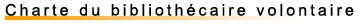 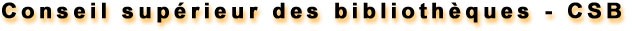 Considérant que :professionnalisme et volontariat ne s'opposent pas en matière de bibliothèques, mais s'appuient l'un sur l'autre ;les volontaires sont indispensables au fonctionnement d'un service de lecture publique dans les petites communes et que ce volontariat implique l'acceptation de contraintes qui doivent avoir leur contrepartie ;les professionnels sont indispensables dès que la population de la commune ou du groupement de communes responsable de la bibliothèque atteint 2000 habitants et qu'ils assurent l'assistance technique dont ont besoin les volontaires ;Le Conseil supérieur des bibliothèques a adopté la présente Charte du bibliothécaire volontaire auprès des bibliothèques départementales de prêt.Article premierLe bibliothécaire volontaire affirme son engagement personnel auprès de la collectivité, au sein d'un service public de lecture dont il reconnaît les contraintes et assume les responsabilités.Article 2Le bibliothécaire volontaire propose son temps et sa compétence au service de la collectivité, et reconnaît que l'autorité publique s'exerce sur son activité volontaire. L'autorité publique reconnaît le bibliothécaire volontaire comme concourant au service public.Article 3Le bibliothécaire volontaire collabore avec les bibliothécaires professionnels, dans un esprit de complémentarité au service des usagers actuels, potentiels et futurs de la bibliothèque. Il accepte d'être encadré par ces professionnels. Il a droit à recevoir les responsabilités correspondant à ses compétences.Article 4La formation professionnelle est un droit et un devoir du bibliothécaire volontaire. Des formations doivent être proposées sous les formes les plus appropriées au bibliothécaire volontaire, qui a soin de parfaire sa nécessaire formation initiale par une formation continue.Article 5Le bibliothécaire volontaire a le droit à des conditions de travail correctes, tant en matière de moyens que de sécurité.Article 6Le bibliothécaire volontaire offre son engagement sans contrepartie de rémunérationArticle 7Toutefois, il a droit à entière indemnisation pour toutes les dépenses engagées dans le cadre de son activité volontaire, et notamment sa formation, ses frais de déplacement et, le cas échéant, ses frais d'assurance.Article 8Le bibliothécaire volontaire est responsable des biens qui lui sont confiés, et du service dont il a la charge. Il a droit à toute la protection publique contre les risques encourus au cours de son activité volontaire.Article 9Le bibliothécaire volontaire accepte de s'engager pour une durée et une régularité déterminées, en accord avec l'autorité publique. Il ne saurait être écarté sans motif grave ou nécessité de service et sans concertation préalable.12. Bénévoles : « engagez-vous », mais pas à la légère…Les droits et engagements des bénévoles sont clairement énumérés dans la charte du bibliothécaire bénévole.Mais avant d’accepter de s’engager, il faut étudier les conditions de cet engagement… et estimer dans quelle mesure ce cadre vous permettra de trouver votre place et de vous épanouir dans l’équipe de la bibliothèque :  Reconnaitre les contraintes liées au fonctionnement et les accepter nécessite d’avoir des notions sur le fonctionnement des bibliothèquesdes collectivitésD’où nécessité de formation ou de recherche d’information pour comprendre les contraintes (et éventuellement trouver des solutions)Accepter les responsabilités inhérentes aux fonctions assumées dans la bibliothèque implique :De s’engager uniquement sur des tâches pour lesquelles le bénévole possède des compétences et une réelle motivationDe ne pas s’engager au-delà des disponibilités pour au moins  l’année suivante (c’est une nécessité pour la pérennité du service et pour l’image de la bibliothèque)Avant de s’engager, se faire expliquer clairement :Le fonctionnement de la bibliothèque : organigramme, organisation des équipes voir s’il vous semble pouvoir facilement vous intégrer dans cette organisationles rapports avec la collectivitéSi les rapports sont conflictuels, proposez vos services ailleurs (ne pas tomber dans un piège où vous risquez de vous user)Les objectifs et les publics desservis ou à conquérirSi la bibliothèque n’a aucun projet ni perspectives  attention… les tâches risquent de devenir routinières et pesantesLes différentes tâches en travail interneFaites une période d’essai avant de vous engager à assurer celles qui vous épanouissent : couverture, statistiques, inventaire etc.Les attentes du responsable par rapport à votre engagement : quelles compétences peuvent être un apport pour la bibliothèque, dans quels domaines. sur quelles actions ou quels projets Quels sont les moyens qui seront mis à votre disposition pour ces actions ou ces projets, Sachant ce qu’on attend de vous, vous pourrez choisir de rejoindre cette équipe ou d’en contacter une autre…Les différentes tâches en travail interne : les essayer pour voir celles dans lesquelles vous vous épanouirez et pour lesquelles vous pouvez donc prendre des engagements Les contraintes horaires et calendairesDemander à faire une période d’essai avant de s’engager Après étude de la bibliothèque et réflexion, préciser les fonctions, la durée et la régularité de votre participation et les respecterAccepter le droit de regard de la collectivité sur le fonctionnement de la bibliothèqueNi les salariés, ni les bénévoles ne peuvent prendre des décisions qui vont à l’encontre des objectifs ou des valeurs de la collectivité. Si l’on n’adhère pas à ces valeurs, proposer tout de suite  ses services dans une autre bibliothèque et ne pas aller au conflit.Accepter d’être encadré par les salariés, reconnaître la compétence des professionnelsLe responsable est le garant des objectifs, il a donc le droit et le devoir de suivre l’avancement et organiserSi incompatibilité, changer de bibliothèqueAvoir une attitude professionnelle= bonne connaissance du public, mais éviter d’exhiber ses préférences et surtout ses antipathies = bonne connaissance des collections mais aussi des ressources extérieures (réservations à la MDJ, conseil sur Internet etc.) Attitude personnelle = convivialité, écoute, amabilité, respect de chacun des usagersAccepter de se former en fonction des nécessités et des évolutions du serviceEt aussi accepter de faire évoluer la bibliothèque en fonction des attentes de la population et des évolutions de la société (nouvelles ressources, nouvelles technologies, nouveaux services)Si vous ne vous sentez pas à l’aise avec certaines techniques, Limitez votre engagement à un rayon d’action où elles impactent moinsFaites-vous aider par des collègues Mais surtout, ne devenez pas un frein au développement du service !13. Vos droits : faites-les respecterLe bibliothécaire bénévole donne son temps et son énergie pour le développement d’un service public. Il est important que les autorités de tutelle soient conscientes de la valeur de cet engagement et donc de présenter un bilan annuel incluant une estimation qualitative et quantitative de votre apport (bilan du fonctionnement et des animations, équivalent en nombre d’heures du travail bénévole etc.)C’est un contrat moral : si vous décidez d’accepter les contraintes d’un service public, la tutelle doit veiller à vous donner les moyens de vos actions.Vous avez droit à la reconnaissance des services rendus et au respectTous les autres droits découlent de la reconnaissance du service rendu et du respect de la personne qui rend ce service.Le droit de choisir les fonctions et tâches que le bénévole souhaite assumer dans la bibliothèqueLe contrat doit être clair. Le bénévole ne doit pas se sentir obligé d’assumer en cours d’année des tâches pour lesquelles il ne s’était pas engagé (remplacement du responsable salarié par exemple)Le droit à des conditions de travail correctes : moyens et sécuritéMoyens de travailler :Un budget pour les animations (matériel, intervenants…)Un budget pérenne pour les acquisitions de ressourcesUne subvention de la collectivité n’est jamais assurée d’être reportée les années suivantes. Un chapitre clairement affecté dans le budget de la collectivité, c’est une assurance de pérennité indispensable pour cibler des objectifs et mener des projets à moyen et long termeUn chauffage correct dans chaque espace de la bibliothèqueDes toilettes à l’intérieur de la bibliothèqueUn mobilier attrayant et confortable permettant l’accueil des publics individuellement et en groupes et la consultation et la présentation des ressources (chauffeuses, tables et chaises, bacs et étagères, signalétique, présentation d’informations…)Des outils de communication : téléphone, adresse courrielUn poste informatique et une imprimante avec lesquelsFaire des recherches pour les usagersGérer les relations avec la MDJ (recherches, réservations, informations, éditions de listes etc.)Assurer le secrétariat de la bibliothèque Permettre aux usagers de consulter Internet (recherche d’informations, consultation de catalogues)Sécurité : Le droit à la protection publique contre les risques encourus au cours de son activitéLa collectivité doit vous assurer dans le cadre de vos  fonctions à la bibliothèque (pour les déplacements, pour les risques encourus dans les locaux, assurance des ressources, matériels d’animation et documents transportés en cas d’action hors les murs)Collectivités : un avenant au contrat d’assurance suffitBibliothèques associatives sans convention avec une collectivité : de nombreuses assurances prévoient ce type de contratLe droit à suivre des formations. Elles sont nécessaires ;A l’accomplissement de vos fonctions. Pour construire des projets en vue du développement de la bibliothèque et de son adaptation aux nouveaux usages et publicsLe droit d’être défrayé pour les déplacements ou les dépensesdans le cadre d’un service hors les murs (portage à domicile, heure du conte au RAMI etc.)en formation Le droit de ne pas être écarté du service sans motif graveLe cas échéant, le droit de connaitre les raisons pour lesquelles votre participation n’est plus souhaitée et le droit de réagirAvant de commencer à participer au fonctionnement de la bibliothèque, assurez-vous que les mesures ont bien été prises pour :Inscrire les activités des bénévoles dans les assurances de la collectivitéInscrire dans le budget de la collectivité des lignes pour les défraiements des bénévolesEt sur les autres droits, demandez, négociez et tenez bon !14-Pour aller plus loin,Vous pouvez emprunter à la MDJ…Histoire de bibliothèques…Les bibliothèques / Pierre Carbone.- PUF, 2017.- (Que sais-je ? 3934). Les bibliothèques sont des lieux de conservation et de transmission de la connaissance. Leur évolution est liée à celle des supports de l'écrit et de la communication mais aussi aux progrès de l'éducation et de la culture. Aujourd'hui, avec Internet et le développement du numérique, la bibliothèque physique se double d'une bibliothèque virtuelle.Histoire des bibliothèques : d'Alexandrie aux bibliothèques virtuelles / Frédéric Barbier.- Armand Colin, 2016.- (Collection U. Histoire). Un tour d'horizon des bibliothèques et des collections de livres en Occident depuis l'Antiquité. L'auteur conduit également une réflexion sur les bibliothèques et leurs places dans l'espace public, à l'heure des grandes révolutions technologiquesLe rôle des bibliothèques sur les territoiresBibliothèques troisième lieu.- ABF, 2015.- (Médiathèmes ; 14). Vingt contributions autour du concept de bibliothèque troisième lieu, endroit où culture, loisirs et lien social, échanges humains et éducation permanente se rejoignent et se mêlent. Les contributeurs analysent ce type d'établissement à travers des exemples français et étrangers, urbains et ruraux, et les questions qu'il soulève sur les plans théorique et pratique.Construire des pratiques participatives dans les bibliothèques.- Presses de l'Enssib, 2015.- 157 p. ; 21 cm.- (La boîte à outils ; 33). Empowerment, co-construction, crowdsourcing, savoirs partagés, participation démocratique... De nombreux termes et notions nouvelles tentent de saisir ce nouveau paradigme en bibliothèque : participer et faire participer les citoyens, les publics. Le livre permet de clarifier les enjeux et propose un cadre de réflexion qui permettra aux professionnels de construire leurs modes d'action.Bibliothèques, enfance et jeunesse.- Electre-Ed. du Cercle de la Librairie, 2015.- (Bibliothèques). A l'ère du numérique et du multimédia, les bibliothèques doivent continuer à proposer des politiques documentaires maîtrisées et à accueillir des publics jeunes, des parents et des éducateurs, pour participer à la vie culturelle, éducative et sociale de la société. Ces contributions présentent l'offre éditoriale pour la jeunesse ainsi que des politiques de lecture déjà mises en œuvre.Concevoir une bibliothèque rurale.- ABF, 2018.- (Médiathèmes ; 20). En commande à la MDJ en oct 2018. La bibliothèque participe à la revitalisation d'un village. Ce guide propose un accompagnement pas à pas : la définition du projet par les élus, l'étude du territoire, la conception du bâtiment, la mise en oeuvre de l'ingénierie technique et financièreAméliorer les conditions de fonctionnementOuvrir grand la médiathèque : faire évoluer les horaires d'ouverture.- ABF : Ministère de la culture et de la communication, 2014.- (Médiathèmes ; 13). Un ensemble de contributions sur les horaires d'ouverture des bibliothèques et des médiathèques en France. Les auteurs s'interrogent notamment sur la gestion humaine et matérielle, le coût et la réglementation de l'évolution en la matière à l'aide de nombreuses études de cas d'une grande diversité.Ouvrir plus, ouvrir mieux : un défi pour les bibliothèques.- Presses de l'Enssib, 2015.- (La boîte à outils ; 31). Cet ouvrage est consacré aux multiples enjeux de l'élargissement de l'ouverture des bibliothèques : évolution des modes de vie du public, place de la bibliothèque dans la vie de la cité, renouvellement des pratiques professionnelles, etc. Des témoignages d'expériences conduites avec succès viennent enrichir le proposComment bien accueillir les usagersArchitecture et bibliothèque : 1992-2012 : 20 ans de constructions / Christelle Petit, Florian Forestier, Pierre Franqueville.- ENSSIB, 2012.L'architecture des bibliothèques cristallise les questionnements professionnels, et cela de manière encore plus aiguë à l'heure des mondes virtuels : quelles spécificités sont attachées à la construction de tels bâtiments culturels et comment envisager, dans l'architecture même, les évolutions du futur ? Quelles sont les attentes des professionnels, mais aussi des publics ? Comment peut-on insérer un projet de bibliothèque dans le maillage urbain et comment travailler avec les élus ? Bibliothèques d'aujourd'hui : à la conquête de nouveaux espaces.- Electre-Ed. du Cercle de la Librairie, 2014.- (Bibliothèques). Equipements publics en profonde mutation, les bibliothèques territoriales ou universitaires, avec l'offre documentaire électronique et des services diversifiés, sont toujours plus engagés dans une course à l'évolution. L'ouvrage aborde la question sous l'angle des services aux publics et des aménagements d'espaces correspondants. Bibliothèques insolites / Alex Johnson.- Ed. Jonglez, 2016. Des réalisations d'architectes, de designers ou d'artistes qui imaginent de nouveaux lieux de lecture pour une pratique renouvelée de la bibliothèque : bateaux, cabines téléphoniques, gares, hôtels, constructions préfabriquées, structures éphémères ou itinérantes, bars, etc.Concevoir et construire une bibliothèque : du projet à la réalisation / Ministère de la culture et de la communication.- Moniteur, 2011.Organisé selon les étapes d'élaboration du projet, ce guide permet de comprendre et maîtriser le déroulement d'une opération de construction, de connaître le rôle de chacun des acteurs, de concevoir son propre projet à l'aide d'outils et d'exemples spécifiques, de suivre pas à pas la méthodologie de mise en œuvre de l'opération, d'organiser les travaux. Avec des exemples de réalisations récentesLes bibliothèques : vers des réalisations durables adaptées aux usagers / CERTU.- CERTU, 2008.- (Dossiers CERTU ; 200). Destiné aux maîtres d'ouvrage (élus) et aux assistants à maîtrise d'ouvrage, cet ouvrage dresse un panorama des connaissances accumulées sur l'usage des bibliothèques. Ces connaissances permettent en effet d'exercer une surveillance attentive, à tous les stades du déroulement du projet, sur les divers points à risque et exigences particulières afin d'obtenir une réalisation architecture durable.La bibliothèque hors les murs / Claudie Tabet.- Electre-Ed. du Cercle de la Librairie, 2004. Afin d'aider à développer l'offre de lecture en direction de tous les publics, en tous lieux et sous toutes les formes, la bibliothèque doit nouer des liens étroits avec différents partenaires associatifs et institutionnels travaillant avec des populations peu enclines à fréquenter les bibliothèques publiques. Panorama de ces structures relais et exemples d'actions.Veiller au confort des lecteurs : du bon usage des cinq sens en bibliothèque.- Electre-Ed. du Cercle de la Librairie, 2015.- (Bibliothèques). Après deux ouvrages centrés sur l'accueil du public, voici des pistes de réflexion sur la manière de fidéliser les lecteurs, à partir des perceptions et sensations vécues en bibliothèque. Outre la perception des couleurs, formes et volumes, de l'ambiance sonore et des bruits, des sensations tactiles, olfactives et gustatives, l'atmosphère globale doit favoriser le confort en bibliothèque.Accessibilité universelle et inclusion en bibliothèque.- ABF, 2017.- (Médiathèmes ; 19). Propose des approches pratiques et des éclairages plus théoriques pour comprendre les enjeux de l'accessibilité des bibliothèques aux personnes handicapées, que ce soit des lieux, des collections ou des services.Culture et handicap : guide pratique de l'accessibilité / Ministère de la culture et de la communication, [Commission nationale Culture-handicap].- Ministère de la culture et de la communication, 2007 . - (Collection Culture et handicap ; 1)Se former à l'accueil : éthique et pratique.- Ed. Cercle de La Librairie, 2012.- (Bibliothèques).Handicap et bibliothèque.- ABF, 2009.- (Médiathèmes ; 9). Ce manuel propose d'aider les bibliothèques à accueillir dans les meilleures conditions les personnes handicapées, et guider les professionnels dans les animations et services adaptés à ce lectorat. Avec des expériences de terrain comme les actions menées à la médiathèque de l'hôpital Raymond-Poincaré de Garches.Bibliothèques et handicaps : Accueillir tous les publics, guide pratique / Agence Rhône-Alpes pour le livre et la documentation.- ARALD, 2010.Accueillir les Publics handicapés à la bibliothèque / Bibliothèque départementale de la Sarthe.- Conseil Général de la Sarthe, s.d.Développer l'accueil en bibliothèque : un projet d'équipe.- Presses de l'Enssib, 2017.- (La boîte à outils). A travers divers exemples de services centrés sur l'usager et d'organisation du travail en collectif, les auteurs présentent de multiples actions pour investir positivement, en équipe, la mission d'accueil du publicNos chers publics… et les autresAccueillir les publics : Comprendre et agir / Marielle de Miribel.- Paris : Ed. Cercle de La Librairie, 2013.- (Bibliothèques).Mener l'enquête : guide des études de publics en bibliothèque.- Presses de l'Enssib, 2011.- (La boîte à outils). Ce guide méthodologique expose les étapes qui jalonnent le déroulement des études de publics, selon les trois temps de l'enquête sur la fréquentation, les usages ou l'image des bibliothèques : sa préparation, sa réalisation et l'exploitation et la communication de ses résultatsDes pauvres à la bibliothèque : Enquête au Centre Pompidou / Serge Paugam, Camila Giorgetti.-: PUF, 2013.- ([Le ]lien social). L’accès au savoir et à la culture au sein de la BPI est pour tous, sans restriction, sans distinction de classes ou de catégories. C’est à la fois un espace de sociabilité et un espace d’apprentissage de la citoyenneté ; mais c’est aussi le théâtre de tensions plus ou moins fortes entre différents publics qui ne partagent pas forcément les mêmes aspirations, les mêmes goûts et les mêmes valeurs. Migrations et bibliothèques.- Electre-Ed. du Cercle de la Librairie, 2017.- (Bibliothèques). Espace de socialisation, de rencontre avec la langue et la culture française, la bibliothèque a aussi un rôle à jouer dans l'accueil des populations étrangères, migrantes ou réfugiées. Une réflexion sur les enjeux de cet accueil et un outils pour les professionnels dans la démarche : expériences françaises et étrangères, services, politique documentaireAccueillir des publics migrants et immigrés : interculturalité en bibliothèque.- Presses de l'Enssib, 2017.- (La boîte à outils ; 40). Pistes de réflexion sur le rôle des bibliothèques et des actions à mener en direction des immigrés, des étudiants étrangers ou des migrants : apprentissage linguistique ou encore développement de compétences spécifiques de la part des professionnels des bibliothèques.Quels usages en bibliothèque ?Quel modèle de bibliothèque ?.- Presses de l'Enssib, 2008.- (Papiers). Contributions sur le concept de "modèle de bibliothèque", alors que le modèle en question ne semble plus guère structurer le développement des bibliothèques aujourd'hui. Interrogent la diffusion de ce modèle, sa mise en oeuvre, sa place dans l'objectif de démocratisation, sa fonction pour les collections et les services.Bibliothèques : les nouveaux modèles.- Serda, 2015.- (Archimag ; 52).Bibliothèques : les nouveaux usages / Archimag.- Serda, 2011.- (Guide pratique ; 42).La médiation culturelle / Serge Chaumier, François Mairesse.- Armand Colin, 2017.- (Collection U. Sciences humaines & sociales). Analyse des courants historiques, des débats et des enjeux de la médiation culturelle et ébauche des grandes orientations qui remodèlent le concept et qui conduisent à envisager son évolutionLes bibliothèques et la médiation des connaissances / Bertrand Calenge.- Electre-Ed. du Cercle de la Librairie, 2015.- (Bibliothèques). A l'ère d'Internet la bibliothèque doit trouver son rôle de passeur de savoir. Les bibliothécaires doivent communiquer cette culture aux lecteurs. Pour cela, leur rôle doit s'élargir de transmetteur de documents à médiateur des connaissances.Médiations autour du livre : développer le goût de la lecture.- Educagri, 2007.Ce guide pratique rassemble des propositions concrètes, des informations pratiques et des éléments de réflexion pour la promotion du livre et de la lecture dans les établissements scolaires, bibliothèques, librairies, centres de loisirs, associations de quartier, etc.Mettre en oeuvre un service de questions-réponses en ligne.- Presses de l'Enssib, 2010.- (La boîte à outils; 20). Ce guide s'articule autour de quatre parties : construction du projet, développement d'un savoir-répondre, organisation et travail au sein d'une équipe, et adaptation du service à l'environnement et à la nature de ses publicsCréer des services innovants : stratégies et répertoire d'actions pour les bibliothèques.- Presses de l'Enssib, 2011.- (La boîte à outils; 23). S'appuyant sur des expériences menées dans tous les types de bibliothèques, des pistes raisonnées de mise en oeuvre, de suivi et d'évaluation de l'innovation dans les services.Usagers des bibliothèques, usages des bibliothèques.- Bibliothèque nationale et universitaire de Strasbourg, 2018 (La Revue de la BNU 17). En commande à la MDJ oct 2018. Un dossier consacré aux différents usages des bibliothèques contemporaines, s'attardant sur l'usage comme appropriation d'une connaissance ou d'un espace, sur le rôle premier de l'usager pour définir un usage ou encore sur l'usage du savoirJouer en bibliothèque.- Presses de l'Enssib, 2015.- (La boîte à outils ; 34). Une approche pratique du jeu dans les bibliothèques s'appuyant sur des projets concrets menés aussi bien à l'université qu'au collège, dans des médiathèques ou des services de lecture départementauxJeux vidéo en bibliothèque / dirigé par Anne-Gaëlle Gaudion et Nicolas Périsse.- ABF, 2014.- (Médiathèmes ; 12). Panorama de la culture du jeu vidéo et de la diversité des usages possibles de ce média en bibliothèque : marché, genres, public, perception, législation, typologie des services, types de médiation, place du jeu vidéo dans les collectionsFaire reconnaître la bibliothèqueFaire connaître et valoriser sa bibliothèque : communiquer avec les publics.- Presses de l'Enssib, 2012.- (La boîte à outils; 27). Comment faire connaître sa bibliothèque, rendre lisible son offre, valoriser ses évolutions ? Quels outils utiliser ? Quelles compétences intégrer ? Dans ce livre, la relation avec les publics est placée au coeur du processus de communication. Du contact direct aux échanges en ligne, du soin apporté aux espaces à la signalétique, de nombreuses expériences et savoirs pratiques sont présentésCommuniquer ! : les bibliothécaires, les décideurs et les journalistes. - Presses de l'Enssib, 2010.- (La boîte à outils; 21). Ouvrage portant sur les enjeux de la communication des bibliothécaires et des professionnels de l'information à destination des décideurs (élus municipaux, régionaux, décideurs politiques, etc.). Propose des conseils méthodologiques, des exemples et des mises en situation.C’est quoi un(e) bibliothécaire ?Etre bibliothécaire / Claude Poissenot et Sabine Noël.- Lieux dits, 2014.- (Etre). Panorama du métier : les idées reçues, des histoires vécues, les grands types de bibliothèques, la formation, le métier au quotidien, les évolutions en cours, etc.Itinéraire d'une bibliothécaire / Catherine Petit, Martine Bosshardt.- L'Harmattan, 2012.- (Histoire de vie et formation). Conservatrice de bibliothèque de 1973 à 2008, M. Petit évoque, dans ce dialogue avec M. Bosshardt, elle-même documentaliste, son parcours professionnel, depuis la responsabilité d'une petite bibliothèque de banlieue jusqu'à la rénovation de la Bibliothèque nationale de France. Histoire d'une génération de bibliothécaires qui a vu le document en ligne s'imposer à côté du livre.Mémoires d'une bibliothécaire / Brigitte Sibertin-Blanc Durand.- Confluences, les amis de la bibliothèque municipale : Société historique de Compiègne, 2004. L'auteure, directrice de la bibliothèque municipale de Compiègne de 1962 à 1999, nous fait découvrir les coulisses d'une bibliothèque. Elle évoque la vie quotidienne de l'institution (acquisitions, heure du conte, déménagements, personnel, informatisation...) ainsi que les personnalités marquantes de la vie culturelle compiégnoise.Les métiers des bibliothèques.- Electre-Ed. du Cercle de la Librairie, 2017.- (Bibliothèques). Dans un paysage où l'information est en constante mutation, ces contributions abordent les métiers des bibliothèques, des archives et des centres de documentation selon quelques axes majeurs : les relations des personnels avec les usagers, les savoirs, les collections, les services, le numérique, l'oeuvre, etc.Le métier de bibliothécaire / Association des bibliothécaires français.- Electre-Ed. du Cercle de la Librairie, 2013.- (Le métier de..). Après un bref historique et le rappel des différentes fonctions des bibliothèques selon leur environnement administratif, social et culturel, expose les aspects fondamentaux du métier de bibliothécaire : accueil et information du public, recherche documentaire, acquisition, conservation... Une large place est faite aux outils et aux techniques actuelles de traitement et de gestion des documentsMémento du bibliothécaire : guide pratique / Association des bibliothécaires français.- ABF, 2017.- (Médiathèmes ; 8). Un tour d'horizon concis et pratique de l'environnement administratif et juridique des bibliothèques, des missions et activités des bibliothécaires : politique documentaire, traitement des collections, accueil et animation, les usages du numérique, gestion et organisation, réseaux professionnels et outils collaboratifs. Un aide-mémoire qui synthétise les informations essentielles.Etre bibliothécaire jeunesse aujourd'hui.- ABF, 2016.- (Médiathèmes ; 17). Le (la) bibliothécaire jeunesse agit dans un environnement dynamique où il faut sans cesse faire preuve d'innovation. Les contributions explorent cet environnement d'aujourd'hui : diversité des publics, richesse des collections, évolution de l'offre de services à destination des nouvelles générations "connectées", travail en partenariat.Quelques autres types de bibliothèques…Les CDI (Centres de documentation et d'information) des lycées et collèges : de l'imprimé au numérique / Françoise Chapron.- PUF, 2012. L'histoire des CDI est retracée en réfléchissant aux enjeux de demain et en cernant la contribution qu'ils peuvent apporter à la formation des élèves dans un système éducatif et une société en pleine évolutionFaire vivre la lecture à l'hôpital : recommandations et bonnes pratiques / Benoît Yvert ; Annie Podeur.- Dicom : Ministère de la santé, de la jeunesse, des sports et de la vie associative : Ministère de la Culture et de la Communication, 2008.Des bibliothécaires en prison : carnets de Santé / Blandine Badinet, Chantal Bourgey, Roseline Jomier.- Les impliqués éditeur, 2015. Présentés sous la forme d'un abécédaire, ces carnets témoignent de la gestion de la bibliothèque de la prison de la Santé à Paris par des bénévoles. Ils dévoilent l'histoire de ce lieu de lecture original à travers des anecdotes et la vie en milieu carcéralGuide du détenu bibliothécaire / Fédération française pour la coopération des bibliothèques des métiers du livre et de la documentation (FFCBmld) ; Agence régionale pour l'écrit et le livre en Aquitaine (ARPEL).- Fédération française pour la coopération des bibliothèques, des métiers du livre et de la documentation, 2006. Un guide conçu pour permettre au détenu bibliothécaire d'acquérir les connaissances nécessaires à sa mission de médiateur du livre en milieu pénitentiaire et de répondre à l'attente des personnes incarcérées. Présente toutes les facettes techniques du métier.La bibliothèque : une fenêtre en prison.- ABF, 2015.- (Médiathèmes ; 15). Des bibliothécaires livrent leur expérience de la bibliothèque en prison. Ils évoquent le contexte carcéral, le cadre juridique, les publics, le personnel, la posture professionnelle, l'action culturelle, les nouvelles technologies, la formation, etc. Avec des témoignages de détenus et d'intervenants.Pour passer les prochains concours : Dernière version de chaque documentAdjoint territorial du patrimoine principal de 2e classe : externe, interne et 3e voie, catégorie C : tout-en-un, concours 2019 Concours assistant territorial et principal de conservation du patrimoine et des bibliothèques 2019 : tout-en-unBibliothécaire assistant spécialisé classe normale : concours externe et interne, catégorie B : 2018-2019, tout-en-unPréparer le concours d'assistant territorial de conservation du patrimoine et des bibliothèques et d'assistant principal de 2e classe : externe, interne et 3e concours : épreuves écrites et orales, catégorie B, 2018 Concours assistant (principal) de conservation du patrimoine et des bibliothèques : concours externe, interne, 3e voie, examens professionnels, catégorie B : tout-en-un alerteMagasinier principal des bibliothèques de 2e classe : concours externe, interne, examen professionnel : Catégorie C : admissibilité, admission, entraînement 2015Préparer le concours de magasinier principal des bibliothèques de 2e classe : interne et externe : épreuves écrites et orales, catégorie C 2016Préparer le concours de conservateur des bibliothèques : Etat et territorial : épreuves écrites et orales alerte (2017)Et en cas de besoin…Sainte Rita. - Hachette livres, 2018Recueil de prières adressées à sainte Rita, la patronne des causes désespérées.Quelques sites qui peuvent vous aider….https://www.associations.gouv.fr/IMG/pdf/guide_du_benevolat.pdfhttp://www.agorabib.fr/ : forum des professionnels en bibliothèque mais accessible à tous de par les thématiques.https://biblouisemichel.wordpress.com/ : plein d’idées à adapter ! Une médiathèque parisienne, certes, mais extrêmement créative et audacieuse.Le site indispensable ! http://mediatheque.jura.fr/ : notre portail Qualités personnellesQualités professionnellesBienveillance envers le public, capacités d’observation et d’écoute, convivialité, savoir se rendre disponibleSavoir accompagner une recherche, savoir être polyvalent, savoir rendre le lieu accueillant, savoir mettre en valeur les ouvrages et les collections.Curiosité d’esprit, diversité des centres d’intérêtSavoir être clair dans ses explicationsConnaître ses limites, savoir s’excuser, ne pas se vexer et se braquerSavoir déléguer lorsqu’on n’est pas compétent ou qu’on n’a pas le tempsSavoir inspirer le respect et savoir faire preuve d’autorité au besoinConnaissance des différents types de public existants et connaissances des usagers Bonne culture généraleconnaissance des ressources et des services de la bibliothèque ainsi que des outils de travailSavoir se conformer au devoir de réserveSens de l’organisation, rigueur (rangement) et exigenceDescription de la formationEcoles / CentresDiplômes et qualificationFormation professionnelle organisée par l’ABF (association des bibliothécaires de France)Conditions : travailler en bibliothèque (à titre salarié ou bénévole) sans formation et sans diplôme de la filière Métiers du livre.Cours sur 1 année scolaire1 ou 2 journées par semaine (minimum de 200h)Stage pratique de 35h Examen écrit et oral en fin d’année scolaireMédiathèque Pierre Bayle (Besançon)Bibliothèque Municipale (Dijon)Diplôme d’Auxiliaire de bibliothèqueniveau V homologué par la commission nationale de la certification professionnelle (JO 18/12/2016 ) pour une durée de 4 ans.Les DUT (Diplômes Universitaires de Technologie)départements information communication (info-com)Après le bacSur 2 années (DUT) ou 3 années (Licence professionnelle)30 à 35 heures de cours/semaine10 à 16 semaines de stages ou d’alternanceIUT Besançon-Vesoul IUT DijonDUT Métiers du livrediplôme niveau IIILicence professionnellediplôme niveau IIENSSIB (Ecole Nationale Supérieure des Sciences de l’Information et des Bibliothèques)Concours bac + 3Fonction publique d’Etat : 1 année d’étude après le concours + stageENSSIB (Villeurbanne)Conservateurs et Bibliothécaires d’Etat (après admission par concours)MastersINET (Institut National des Etudes Territoriales)Grande école du service publicOrganisme du CNFPTFormation initiale et continue INET (Strasbourg)Hauts fonctionnaires dirigeant les grandes collectivités territoriales et leurs établissements publicsETAT(Concours nationaux)FORMATIONS PREALABLES (obligatoires)COLLECTIVITES TERRITORIALES (concours nationaux)Conservateur d’EtatLicence (3 ans après le bac, moins de 30 ans) ou Ecole des Chartes (moins de 35 ans).Conservateur territorialBibliothécaire d’EtatLicence (3 ans après le bac)Bibliothécaire territorialBibliothécaire adjoint spécialiséDiplôme universitaire technique ou diplôme d’enseignement universitaire scientifique et technique (2 ans après le bac)Assistant territorial de conservation du patrimoine et des bibliothèques principal de 1ère classe et de 2ème classeAssistant des bibliothèquesBaccalauréat ou diplôme homologué niveau IV ou qualification reconnue comme équivalenteAssistant territorial de conservation  du patrimoine et des bibliothèques Magasinier spécialisé et magasinier en chefBrevet des collèges. Conseillé également : diplôme de l’association des bibliothécaires français. (ABF)Adjoint territorial du patrimoine principal